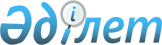 Жеке қосалқы шаруашылықтарда ірі қара малдың аналық мал басын қолдан ұрықтандыру жөніндегі шығындарды 100 %-ға дейін өтеуге арналған субсидиялар нормативін, қолдан ұрықтандыру жөніндегі қызметтерді жеткізушіге қойылатын өлшемдер мен талаптарды, сондай-ақ асыл тұқымды мал шаруашылығын дамытуды, мал шаруашылығының өнімділігін және өнім сапасын арттыруды субсидиялау бағыттары бойынша субсидиялар көлемдерін бекіту туралы
					
			Күшін жойған
			
			
		
					Қарағанды облысы әкімдігінің 2015 жылғы 23 қаңтардағы № 03/02 қаулысы. Қарағанды облысының Әділет департаментінде 2015 жылғы 2 ақпанда № 2954 болып тіркелді. Күші жойылды - Қарағанды облысы әкімдігінің 2016 жылғы 26 қаңтардағы № 05/01 қаулысымен      Ескерту. Күші жойылды - Қарағанды облысы әкімдігінің 26.01.2016 № 05/01 (алғашқы ресми жарияланған күнінен кейін күнтізбелік он күн өткен соң қолданысқа енгізіледі) қаулысымен.

      Қазақстан Республикасы Ауыл шаруашылығы министрінің Қаржы және Ұлттық экономика министрліктерімен келісілген 2014 жылғы 19 қарашадағы «Асыл тұқымды мал шаруашылығын дамытуды, мал шаруашылығының өнімділігін және өнім сапасын арттыруды субсидиялау қағидаларын бекіту туралы» № 3-1/600 бұйрығына сәйкес, Қарағанды облысының әкімдігі ҚАУЛЫ ЕТЕДІ:

      1. 

Жеке қосалқы шаруашылықтарда ірі қара малдың аналық мал басын қолдан ұрықтандыру жөніндегі шығындарды 100 %-ға дейін өтеуге арналған субсидиялар нормативі осы қаулының 1-қосымшасына сәйкес бекітілсін.

      2. 

Жеке қосалқы шаруашылықтарда ірі қара малдың аналық мал басын қолдан ұрықтандыру жөніндегі қызметтерді жеткізушіге қойылатын өлшемдер мен талаптар осы қаулының 2-қосымшасына сәйкес бекітілсін.

      3. 

Асыл тұқымды мал шаруашылығын дамытуды, мал шаруашылығының өнімділігін және өнім сапасын арттыруды субсидиялау бағыттары бойынша субсидиялар көлемдері осы қаулының 3-қосымшасына сәйкес бекітілсін.

      4. 

«Қарағанды облысының ауыл шаруашылығы басқармасы» мемлекеттік мекемесі заңнамада белгіленген тәртіппен осы қаулыдан туындайтын шараларды қабылдасын.

      5. 

Осы қаулының орындалуын бақылау облыс әкімінің жетекшілік жасайтын орынбасарына жүктелсін.

      6. 

Осы қаулы алғашқы ресми жарияланған күнінен бастап күнтізбелік он күн өткен соң қолданысқа енгізіледі.      Қарағанды облысының әкімі                  Н. Әбдібеков      «КЕЛІСІЛДІ»      Қазақстан Республикасы

      Ауыл шаруашылығы министрі

      А. Мамытбеков

      2015 жылғы 23 қаңтар 

Жеке қосалқы шаруашылықтарда ірі қара малдың аналық мал басын қолдан ұрықтандыру жөніндегі шығындарды 100 %-ға дейін өтеуге арналған субсидиялар нормативі 

Жеке қосалқы шаруашылықтарда ірі қара малдың аналық мал басын қолдан ұрықтандыру жөніндегі қызметтерді жеткізушіге қойылатын өлшемдер мен талаптар 

Асыл тұқымды мал шаруашылығын дамытуды, мал шаруашылығының өнімділігін және өнім сапасын арттыруды субсидиялау бағыттары бойынша субсидиялар көлемдері      Ескерту. 3-қосымша жаңа редакцияда - Қарағанды облысы әкімдігінің 21.12.2015 № 73/01 (алғашқы ресми жарияланған күннен кейін күнтізбелік он күн өткен соң қолданысқа енгізіледі) қаулысымен.
					© 2012. Қазақстан Республикасы Әділет министрлігінің «Қазақстан Республикасының Заңнама және құқықтық ақпарат институты» ШЖҚ РМК
				

Қарағанды облысы әкімдігінің

2015 жылғы 23 қаңтардағы № 03/02 қаулысына

1-қосымшаСубсидиялау бағытыӨлшем бірлігі1 бірлікке арналған субсидиялар нормативтері, теңгеЖеке қосалқы шаруашылықтарда ірі қара малдың аналық мал басын қолдан ұрықтандыру жөніндегі шығындарды 100 %-ға дейін өтеубас4 004

Қарағанды облысы әкімдігінің

2015 жылғы 23 қаңтардағы № 03/02 қаулысына

2-қосымша1.Ірі қара малды қолдан ұрықтандыруда жұмыс тәжрибесінің, жұмыс мерзімін мал асылдандыру инспекциясы саласындағы уәкілетті органнан тізімі бойынша растауымен бар болуы2.Жеке меншігінде немесе ұзақ мерзімді жалдауда сұйық азотты тасмалдайтын ЦТК түріндегі арнайы ыдыспен жабдықталған автокөліктің болуы3.Жеке меншігінде тұқымдық бұқалардың ұрығын сақтайтын СДС 35 түріндегі арнайы ыдыстың болуы4.Штатында сәйкес мамандықтар бойынша қызметкерлердің болуы

Қарағанды облысы әкімдігінің

2015 жылғы 23 қаңтардағы № 03/02 қаулысына

3-қосымшаСала атауыСубсидиялау бағытыӨлшем бірлігіСубсидиялау нормативі, теңгеСубсидиялау көлеміСубсидиялар сомасы, мың теңге123456Етті бағыттағы ірі қара мал шаруашылығыАсыл тұқымды ірі қара малдың аналық мал басымен асыл тұқымдық және селекциялық жұмысын жүргізубас20 0006 776135 520,0Етті бағыттағы ірі қара мал шаруашылығыҚазақстан Республикасы Ұлттық қорынан асыл тұқымды ірі қара малдың аналық мал басымен селекциялық және асылдандыру жұмысын жүргізубас20 0002 13842 760,0 Етті бағыттағы ірі қара мал шаруашылығыТұқымдық түрлендірумен қамтылған ірі қара малдың аналық мал басымен асыл тұқымдық және селекциялық жұмыс жүргізубас18 00063 8321 148 983,0Етті бағыттағы ірі қара мал шаруашылығыҚазақстан Республикасы Ұлттық қорынан тұқымдық түрлендірумен қамтылған ірі қара малдың аналық мал басымен асыл тұқымдық және селекциялық жұмыс жүргізу бас18 00023 059415 061,0Етті бағыттағы ірі қара мал шаруашылығыОтандық асыл тұқымды ірі қара мал сатып алубас154 0004 011,5617 772,2Етті бағыттағы ірі қара мал шаруашылығыИмпортталған асыл тұқымды және селекциялық ірі қара мал сатып алубас118 00034040 141,0Етті бағыттағы ірі қара мал шаруашылығыЖалпы табындарда етті бағыттағы тұқымдық бұқаларды күтіп-бағубас104 00026227 248,0Етті бағыттағы ірі қара мал шаруашылығыСиыр еті өндірісінің құнын арзандату 3- деңгейтонна100 000312,831 280,0Етті бағыттағы ірі қара мал шаруашылығыБұқашықтарды бірінші өндіріс деңгейіндегі бордақылау алаңдарына өткізу бас24 00087921 096,0Барлық сомаБарлық сома2 479 861,2Сүтті бағыттағы ірі қара мал шаруашылығыАсыл тұқымды ірі қара малдың аналық мал басымен селекциялық және асыл тұқымдық жұмыс жүргізубас20 0002004 000,0Сүтті бағыттағы ірі қара мал шаруашылығыСүт өндірісінің құнын арзандату:тонна7191,975 358,4Сүтті бағыттағы ірі қара мал шаруашылығы2- деңгейтонна15 000687,710 316,0Сүтті бағыттағы ірі қара мал шаруашылығы3- деңгейтонна10 0006 504,265 042,4Сүтті бағыттағы ірі қара мал шаруашылығыИмпортталған асыл тұқымды ірі қара мал сатып алубас118 00020524 237,0Сүтті бағыттағы ірі қара мал шаруашылығыШаруа (фермерлік), жеке қосалқы шаруашылықтарда және өндірістік кооперативтерде ірі қара малдың аналық басын қолдан ұрықтандыруды ұйымдастырубас4 00412 707,850 882,2Барлық сомаБарлық сома154 477,6Етті бағыттағы құс шаруашылығыҚұс еті өндірісінің құнын арзандату:6 848,5452 000,0Етті бағыттағы құс шаруашылығы2- деңгей тонна66 0005 560,6367 000,0Етті бағыттағы құс шаруашылығы2 -деңгейдегі Қазақтан Республикасы Ұлттық қорынантонна66 0001 287,985 000,0Етті бағыттағы құс шаруашылығыОтандық және шетелдік асыл тұқымды репродукторлардан ата-енелік/ ата-тектік нысандағы етті бағыттағы асыл тұқымды тәуліктік балапан сатып алубас30072 80021 840,0Етті бағыттағы құс шаруашылығыҚазақстан Республикасы Ұлттық қорының қаражаты есебінен жемшөп құнын арзандатутонна7 5006 66149 957,5Барлық сомаБарлық сома523 797,5 Жұмыртқа бағыттағы құс шаруашылығыТағамдық жұмыртқа өндірісінің құнын арзандату:502 788,01 508 364,0Жұмыртқа бағыттағы құс шаруашылығы1- деңгеймың дана3 000210 072,3630 217,0Жұмыртқа бағыттағы құс шаруашылығы1- деңгейдегі Қазақстан Республикасы Ұлттық қорынанмың дана3 000292 715,7878 147,0Жұмыртқа бағыттағы құс шаруашылығыОтандық және шетелдік асыл тұқымды репродукторлардан ата-енелік/ ата-тектік нысандағы асыл тұқымды тәуліктік балапан сатып алубас12062 3007 476,0Жұмыртқа бағыттағы құс шаруашылығыҚазақстан Ресбуликасы Ұлттық қорының қаражаты есебінен жемшөп құнын арзандатутонна7 50023 977,3179 829,5Барлық сомаБарлық сома1 695 669,5Қой шарушылығыТұқымдық түрлендірумен қамтылған қойлардың аналық басымен селекциялық және асыл тұқымдық жұмыс жүргізубас1 500143 909,0215 863,5Қой шарушылығыАсыл тұқымды еркек тоқтылар мен тұсақтар сатып алубас8 0005 553,944 431,2Қой шарушылығыҚой еті (қозы еті) өндірісінің құнын арзандату:1126,3189 772,41- деңгейтонна200 000771,3154 268,62- деңгейтонна100 00035535 503,8Барлық сомаБарлық сома450 067,1Жылқы шаруашылығыАсыл тұқымды жылқыларды сатып алубас40 00057022 800,0Жылқы шаруашылығыЖылқы еті өндірісінің құнын арзандатутонна92 0001 712,0157 504,2Қымыз өндірісінің құнын арзандатутонна60 000247,614 855,9Барлық сомаБарлық сома195 160,1Шошқа шаруашылығыШошқа еті өндірісінің құнын арзандатутонна98 0005 797,9568 198,0Шошқа шаруашылығыҚазақстан Респбуликасы Ұлттық қорының қаражаты есебінен жемшөп құнын арзандатутонна7 5006 56649 245,0Барлық сомаБарлық сома617 443,0ЖИЫНЫЖИЫНЫ6 116 476,0